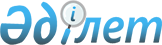 О внесении изменений в приказ Министра по чрезвычайным ситуациям Республики Казахстан от 21 февраля 2022 года № 55 "Об утверждении Правил пожарной безопасности"Приказ Министра по чрезвычайным ситуациям Республики Казахстан от 1 февраля 2023 года № 55. Зарегистрирован в Министерстве юстиции Республики Казахстан 6 февраля 2023 года № 31851
      ПРИКАЗЫВАЮ:
      1. Внести в приказ Министра по чрезвычайным ситуациям Республики Казахстан от 21 февраля 2022 года № 55 "Об утверждении Правил пожарной безопасности" (зарегистрирован в Реестре государственной регистрации нормативных правовых актов за № 26867) следующие изменения:
      в Правилах пожарной безопасности, утвержденных указанным приказом:
      пункт 1 изложить в следующей редакции:
      "1. Настоящие Правила пожарной безопасности (далее – Правила) разработаны в соответствии с подпунктом 70-41) пункта 1 статьи 12 Закона Республики Казахстан "О гражданской защите" (далее - Закон) и определяют порядок обеспечения пожарной безопасности в целях защиты людей, имущества, общества и государства от пожаров.";
      пункт 3 изложить в следующей редакции:
      "3. Соблюдение требований пожарной безопасности на объекте обеспечивается собственниками, руководителями организаций, предприятий, независимо от форм собственности, индивидуальными предпринимателями, физическими лицами, лицами, имеющими право владеть, пользоваться или распоряжаться объектом или помещением (далее – руководитель организации) в соответствии с требованиями статей 16 и 18 Закона.";
      пункт 4 изложить в следующей редакции:
      "4. Руководители организаций в целях обеспечения пожарной безопасности на отдельных участках работ, могут назначать своим приказом лиц, ответственных за соблюдение требований пожарной безопасности (на которых постоянно, временно или в силу выполняемых работ (услуг) возложена обязанность) в соответствии с требованиями пункта 2 статьи 16 и пункта 2 статьи 18 Закона.";
      пункт 6 изложить в следующей редакции:
      "6. Руководитель организации обеспечивает наличие, соответствие проектной документации и постоянное нахождение в исправном рабочем состоянии установок пожаротушения и пожарной сигнализации, систем оповещения и управления эвакуацией людей при пожаре, противодымной защиты и противопожарного водоснабжения, противопожарного оборудования и пожарной техники, противопожарных дверей, клапанов и люков, заполнений проемов в противопожарных преградах, помещений зданий и сооружений, средств защиты и спасения людей, а также устройств молниезащиты зданий, сооружений и наружных технологических установок.";
      пункт 11 исключить;
      пункт 17 изложить в следующей редакции:
      "17. Для производственных и складских помещений, а также наружных технологических установок определяются категории по взрывопожарной и пожарной опасности в соответствии с приложением 16 технического регламента "Общие требования к пожарной безопасности", утвержденного приказом Министра по чрезвычайным ситуациям Республики Казахстан от 17 августа 2021 года № 405 (зарегистрирован в Реестре государственной регистрации нормативных правовых актов за № 24045) (далее – технический регламент "Общие требования к пожарной безопасности"), а также классы зон в соответствии с требованиями Правил устройства электроустановок, утвержденных приказом Министра энергетики Республики Казахстан от 20 марта 2015 года № 230 (зарегистрирован в реестре государственной регистрации нормативных правовых актов за № 10851) (далее – ПУЭ), которые обозначаются соответствующими знаками на дверях помещений.";
      подпункт 9) пункта 24 изложить в следующей редакции:
      "9) остеклять балконы, лоджии и галереи, ведущие к незадымляемым лестничным клеткам, а также устанавливать на них решетки;";
      пункт 26 изложить в следующей редакции:
      "26. Наружные пожарные лестницы и ограждения на крышах зданий и сооружений содержатся в исправном состоянии.";
      пункт 32 изложить в следующей редакции:
      "32. При эксплуатации эвакуационных путей и выходов обеспечивается соблюдение проектных решений (в том числе по освещенности, количеству, размерам и объемно-планировочным решениям эвакуационных путей и выходов, а также наличию на путях эвакуации знаков пожарной безопасности).";
      пункт 43 исключить:
      пункт 44 изложить в следующей редакции:
      "44. Осмотр молниезащитных устройств проводится ежегодно перед началом грозового сезона.";
      пункт 45 изложить в следующей редакции:
      "45. При осмотре молниезащитных устройств измеряется сопротивление заземляющего устройства, а результаты осмотров и измерений заносятся в журнал эксплуатации молниезащитных устройств, заполняемый в произвольной форме.";
      пункт 59 изложить в следующей редакции:
      "59. Территории населенных пунктов, организаций, независимо от вида деятельности и форм собственности, в пределах противопожарных разрывов своевременно очищаются от горючих отходов, мусора, тары, сухой травы, пуха, горючих материалов.
      Разведение костров, сжигание отходов и тары осуществляются на расстоянии не менее 50 м от зданий и сооружений.
      Сжигание отходов и тары в специально отведенных для этих целей местах производится под контролем обслуживающего персонала.";
      пункт 60 изложить в следующей редакции:
      "60. При эксплуатации блок-контейнеров не допускается изменение конструктивных параметров, предусмотренных заводом-изготовителем. Применение горючих теплоизоляционных материалов для внутренней отделки блок-контейнеров, а также установка блок-контейнеров на горючем основании не допускается.
      Отдельные блок-контейнеры и бытовые вагончики располагаются группами с числом не более 10 в группе и высотой не более двух этажей. Расстояние между группами этих сооружений и от них до близлежащих зданий и сооружений принимают не менее 18 м.
      В случае объединения в группы от двух и более контейнеров, предназначенных для проживания людей и организации офисных помещений, данные контейнеры обеспечиваются автоматической пожарной сигнализацией и аварийными люками.";
      подпункт 3) пункта 65 изложить в следующей редакции:
      "3) правильность проведения технического обслуживания, планово-предупредительного ремонта и проверки на работоспособность систем и установок пожарной автоматики в соответствии с технической документацией завода-изготовителя;";
      пункт 67 изложить в следующей редакции:
      "67. Техническое обслуживание и планово-предупредительный ремонт систем и установок пожарной автоматики выполняются лицами, имеющими группу допуска по электробезопасности в соотвествии с требованиями Правил техники безопасности при эксплуатации электроустановок потребителей, утвержденных приказом Министра энергетики Республики Казахстан от 19 марта 2015 года № 222 (зарегистрирован в реестре государственной регистрации нормативных правовых актов за № 10889).";
      пункт 69 изложить в следующей редакции:
      "69. Периодичность технического обслуживания, планово-предупредительного ремонта и объемы работ устанавливаются в соответствии с требованиями эксплуатационной документации на технические средства обслуживаемых систем, установок пожарной автоматики, документов по стандартизации и указываются в договоре.";
      пункт 72 изложить в следующей редакции:
      "72. В период выполнения работ по техническому обслуживанию и планово-предупредительному ремонту, проведение которых связано с отключением систем и установок пожарной автоматики, администрация объекта обеспечивает пожарную безопасность защищаемых системами и установками пожарной автоматики объектов принятием дополнительных инженерно-технических и организационных мероприятий, направленных на обеспечение безопасности людей.";
      пункт 78 исключить;
      пункт 164 изложить в следующей редакции:
      "164. Дороги, проезды и подъезды к зданиям, сооружениям, открытым складам, наружным пожарным лестницам и источникам противопожарного водоснабжения содержатся в исправном состоянии и доступными для проезда пожарной техники, а зимой очищаются от снега.
      При установке у въезда на территорию зданий и сооружений шлагбаумов, ворот и ограждений, препятствующих проезду пожарной техники, данные средства обеспечиваются возможностью разблокировки и (или) открывания, а также нахождения в открытом положении, для беспрепятственного проезда пожарной техники, одним из следующих способов:
      1) ручное открывание без применения специальных технических средств;
      2) организация стационарного поста с круглосуточным дежурством персонала.
      О закрытии дорог и проездов для их ремонта или по другим причинам, препятствующим проезду пожарной техники, организация, ответственная за их эксплуатацию, своевременно сообщает в органы государственной противопожарной службы, в районе выезда которой находятся эти дороги и проезды.
      На период закрытия дорог устанавливаются указатели направления объезда или устраиваются переезды, или проезды через ремонтируемые участки дороги.";
      пункт 183 исключить;
      подпункт 3) пункта 265 изложить в следующей редакции:
      "3) размещать торговые, игровые аппараты, банкоматы, терминалы и торговать товарами на площадках лестничных клеток, в тамбурах и других путях эвакуации; размещать торговые, игровые аппараты и оборудование, а также торговать товарами на путях эвакуации;";
      пункт 284 изложить в следующей редакции:
      "284. Установка кипятильников, водонагревателей и титанов, стерилизация медицинских инструментов, а также разогрев парафина и озокерита производятся в специально приспособленных для этой цели помещениях. Для кипячения инструментов и прокладок применяются стерилизаторы с закрытыми спиралями.";
      заголовок главы 19 изложить в следующей редакции:
      "Глава 19. Порядок обеспечения пожарной безопасности при содержании культовых зданий (сооружений)";
      пункт 341 изложить в следующей редакции:
      "341. При обеспечении пожарной безопасности культовых зданий (сооружений) подсвечники, светильники и осветительное оборудование с применением открытого огня устанавливаются на негорючих основаниях в устойчивом положении, исключающем их опрокидывание.";
      пункт 347 изложить в следующей редакции:
      "347. В культовых зданиях (сооружениях) не допускается проводить огневые работы (топка печей, сварочные работы и другие виды огневых работ), розлив горючей жидкости в период проведения служб и обрядов.";
      пункт 353 изложить в следующей редакции:
      "353. При отсутствии сети противопожарного водоснабжения или естественных водоисточников на территории учреждений УИС и ИВС предусматривается устройство пожарных водоемов, вместимостью рассчитанную на требуемый расход наружного противопожарного водоснабжения в соответствии с требованиями технического регламента "Общие требования к пожарной безопасности". При наличии в радиусе 200 м от объекта естественных водоисточников к ним предусматривается устройство подъезда с площадками (пирсами) с твердым покрытием размерами не менее 12 м х 12 м для установки пожарных автомобилей и забора воды в любое время года.";
      пункт 411 изложить в следующей редакции:
      "411. Руководителем производства обеспечивается исправность футеровки доменных, сталеплавильных, электродуговых печей, конвертеров, миксеров, ковшей и других емкостей для расплавленного металла.";
      пункты 530 и 531 иключить;
      пункт 1207 изложить в следующей редакции:
      "1207. Деревянные конструкции внутри складских помещений (стеллажи) обрабатываются огнезащитным составом.";
      пункт 1215 изложить в следующей редакции:
      "1215. Дежурное освещение в помещениях складов, а также эксплуатация газовых плит, электронагревательных приборов не допускается, а установка штепсельных розеток осуществляется в соответствии с ПУЭ.";
      пункт 1264 изложить в следующей редакции:
      "1264. Хранение газа в сжатом, сжиженном и растворенном состоянии осуществляется в баллонах, соответствующих требованиям устройства и безопасной эксплуатации сосудов, работающих под давлением, а также проверенных и освидетельствованных в соответствии с Правилами обеспечения промышленной безопасности при эксплуатации оборудования, работающего под давлением, утвержденным приказом Министра по инвестициям и развитию Республики Казахстан от 30 декабря 2014 года № 358 (зарегистрирован в Реестре государственной регистрации нормативных правовых актов за № 10303). Наружная поверхность баллонов окрашивается в установленный для данного газа цвет.
      Не допускается использовать баллоны с истекшим сроком освидетельствования.";
      пункт 1487 изложить в следующей редакции:
      "1487. Место для проведения сварочных и резательных работ в зданиях и помещениях, в конструкциях которых использованы горючие материалы, ограждается сплошной перегородкой из негорючего материала. При этом высота перегородки выполняется не менее 1,8 м, а зазор между перегородкой и полом – не более 0,05 м. Для предотвращения разлета раскаленных частиц указанный зазор ограждается сеткой из негорючего материала с размером ячеек не более 1,0х1,0 мм.".
      2. Комитету противопожарной службы Министерства по чрезвычайным ситуациям Республики Казахстан в установленном законодательством порядке обеспечить:
      1) государственную регистрацию настоящего приказа в Министерстве юстиции Республики Казахстан;
      2) размещение настоящего приказа на интернет-ресурсе Министерства по чрезвычайным ситуациям Республики Казахстан;
      3) в течение десяти рабочих дней после государственной регистрации настоящего приказа в Министерстве юстиции Республики Казахстан представление в Юридический департамент Министерства по чрезвычайным ситуациям Республики Казахстан сведений об исполнении мероприятий, предусмотренных подпунктами 1) и 2) настоящего пункта.
      3. Контроль за исполнением настоящего приказа возложить на курирующего вице-министра по чрезвычайным ситуациям Республики Казахстан.
      4. Настоящий приказ вводится в действие по истечении десяти календарных дней после дня его первого официального опубликования.
       "СОГЛАСОВАН"Министерство информациии общественного развитияРеспублики Казахстан
       "СОГЛАСОВАН"Министерство сельского хозяйстваРеспублики Казахстан
       "СОГЛАСОВАН"Министерство здравоохраненияРеспублики Казахстан
       "СОГЛАСОВАН"Министерство труда исоциальной защиты населенияРеспублики Казахстан
       "СОГЛАСОВАН"Министерство наукии высшего образованияРеспублики Казахстан
       "СОГЛАСОВАН"Министерство индустриии инфраструктурного развитияРеспублики Казахстан
       "СОГЛАСОВАН"Министерство торговли и интеграцииРеспублики Казахстан
       "СОГЛАСОВАН"Министерство просвещенияРеспублики Казахстан
       "СОГЛАСОВАН"Центральная избирательная комиссияРеспублики Казахстан
       "СОГЛАСОВАН"Министерство национальнойэкономики Республики Казахстан
       "СОГЛАСОВАН"Министерство внутренних делРеспублики Казахстан
       "СОГЛАСОВАН"Министерство экологии,геологии и природных ресурсовРеспублики Казахстан
       "СОГЛАСОВАН"Министерство энергетикиРеспублики Казахстан
					© 2012. РГП на ПХВ «Институт законодательства и правовой информации Республики Казахстан» Министерства юстиции Республики Казахстан
				
      Министр по чрезвычайным ситуациямРеспублики Казахстан 

Ю. Ильин
